Saint Joseph’s Catholic School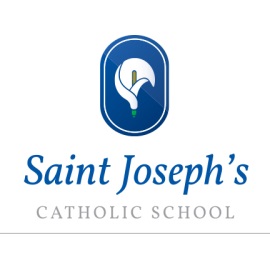 Job Description for COVID test supervisorLead a team on site to deliver a programme of rapid, asymptomatic testing of staff and pupils.Responsible for the overall on-site operations at the test site, including day-to-day workforce management and scheduling of testing.Ensure team are trained and understand their roles and responsibilities and assign and oversee activities. Protect the welfare of colleagues, staff and students, ensuring safety measures are in place and complied with. Drives morale on site by creating an enjoyable working environment.Builds and maintains great relationships with St Joseph’s School staff to contribute to the maintenance, efficiency and collaborative working on siteProduces up to date accurate daily schedules for testingSupport the coordination of effective communication with staff, students and parents.Support with ensuring relevant consents have been obtained and recorded. Ensure quality assurance, management of any incidents and risk mitigation across the testing service. Ensures appropriate stocks of PPE and testing kits etc. are maintained at required levels.Signs off and schedules testing activities; ensuring communications and consents are actioned and ensure that the Deputy Head is promptly informed of any positive cases or incidents.Full training will be provided and Personal Protective Equipment will be supplied in line with NHS standardsIs passionate about great careHas the ability to motivate and mentor othersDevelops and maintains great relationshipsDemonstrates inspiring communication and engagementHas High level of organisational skillsHas the experience and ability to follow guidance meticulously and ensure a high level of complianceworks well with adults and pupils, ensuring the testing environment remains calm at all times.All St Joseph’s staff should be sympathetic to the Catholic ethos of the school and be committed to the safeguarding of children and young people.PostCOVID test supervisorSchoolSt Joseph’s Catholic SchoolPay RangeGrade G from £11.73 per hourResponsible toDeputy Head TeacherContract TypeThis is casual hours post on a temporary basis with a start date as soon as possible. This contract is open ended in accordance with the Government Covid 19 testing requirementsHoursMust be available between 0830 – 1600 Mon-Fri term time only Areas of Responsibility and key tasksWork flexibly as part of a team to support the delivery of the school’s programme of rapid, asymptomatic testing of staff and pupils. Provision of guidance and supervision at each stage of the process to ensure that tests are conducted safely, results are recorded on time and the testing area is maintained. You will ensure qualityassurance and risk and incident mitigation. Areas of Responsibility and key tasksWork flexibly as part of a team to support the delivery of the school’s programme of rapid, asymptomatic testing of staff and pupils. Provision of guidance and supervision at each stage of the process to ensure that tests are conducted safely, results are recorded on time and the testing area is maintained. You will ensure qualityassurance and risk and incident mitigation. Areas of Responsibility and key tasksWork flexibly as part of a team to support the delivery of the school’s programme of rapid, asymptomatic testing of staff and pupils. Provision of guidance and supervision at each stage of the process to ensure that tests are conducted safely, results are recorded on time and the testing area is maintained. You will ensure qualityassurance and risk and incident mitigation. Main ResponsibilitiesPerson Specification – COVID test supervisorExperienced leader who: